Unit 7 Lesson 15: Diseña tu propio robotWU ¿Qué sabes sobre el área y el perímetro? (Warm up)Student Task Statement¿Qué sabes sobre el área y el perímetro?1 Crea tu propio robotStudent Task StatementCrea tu propio robot con estas especificaciones. Explica o muestra tu trabajo para que sea claro que tu robot cumple con las especificaciones que se piden.Cada parte del cuerpo debe ser un rectángulo.Cabeza: perímetro de 36 unidadesCuello: perímetro de 8 unidadesCuerpo: perímetro de 64 unidadesCada brazo: perímetro de 24 unidadesCada pierna: perímetro de 32 unidadesIncluye una o más partes rectangulares en tu robot. Escoge las partes que quieras.Encuentra el área de cada una de las partes del cuerpo de tu robot.Encuentra el área total de tu robot.Recorrido por el salón: cuando vayan juntos a ver los robots, discutan sobre las distintas áreas que se pueden crear con rectángulos que tienen el mismo perímetro.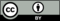 © CC BY 2021 Illustrative Mathematics®